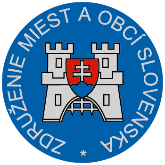 Materiál na rokovanie Hospodárskej a sociálnej rady SRdňa 24. 06. 2019 k bodu č. 11)Stanovisko ZMOSk informácii o vyhodnotení plnenia Národnej stratégie zamestnanosti Slovenskej republiky do roku 2020Všeobecne k materiálu:Informácia o vyhodnotení plnenia Národnej stratégie zamestnanosti Slovenskej republiky do roku 2020 vrátane návrhu na jej aktualizáciu sa predkladá na rokovanie vlády Slovenskej republiky každoročne už od roku 2015. Ide už o piatu informáciu o odpočte zabezpečenia plnenia úloh, ktoré majú vplyv na zvýšenie zamestnanosti a zníženia miery dlhodobej nezamestnanosti. Materiál reaguje na Stratégiu Európa 2020, podľa ktorej by sa do roku 2020 mala miera zamestnanosti dostať na úroveň 72% a miera dlhodobej nezamestnanosti znížiť – dostať pod hranicu 3%.Pripomienky k materiálu:Zo strany ZMOS poukazujeme na skutočnosť, že obce a mestá patria dlhodobo do skupiny najväčších zamestnávateľov na Slovensku. V kontexte preloženého materiálu a v kontexte Slovenska sa obce a mestá aktívne zapájajú do výziev a projektov týkajúcich sa podpory pracovných miest a realizovania aktívnych opatrení na podporu trhu práce. Aj do budúcich rokov je potrebné klásť dôraz na podporu a prijímanie takých opatrení, ktoré budú riešiť otázky zamestnávania dlhodobo nezamestnaných občanov, vrátane podpory sekundárnych opatrení (takými ako boli a sú podpora výstavby komunitných centier, materských a základných škôl, podpora aktivity Zdravé komunity), ale aj takých, ktoré budú urýchlene reagovať na otázky starnutia populácie Slovenska. ZMOS disponuje výsledkami analýzy, kde len prenesený výkon štátnej správy na úrovni miest a obcí vykonávajú zamestnanci, ktorí z 2/3 dosahujú priemerný vek 54 rokov. V mnohých oblastiach pracovného života je tiež citeľný dopad starnutia obyvateľstva Slovenskej republiky, príkladom sú lekári a zdravotnícky personál a pod.Záver:ZMOS navrhuje, aby Hospodárska a sociálna rada SR predloženú informáciu o vyhodnotení plnenia stratégie vzala na vedomie.                                                                                                          Mgr. Branislav Tréger, PhD.                                                                                                       	          predseda ZMOS